Risk FactorsHYPERTENSION (70-90% cases)MarfansEhlers-DanlosCongenital coarctation/aortic stenosis/bicuspid aortic valveCocaine usePregnancyGiant cell arteritis13 January 200812:01Commonest aortic emergency 3x more common than AAA ruptureHistory: Pain90% worst ever pain85% abrupt onsetTearing pain described 51%Sharp in 64%Maximal at onsetRisk FactorsEffect of side branchesComa/Stroke(20% present)Limb paraplegiaSyncope 10%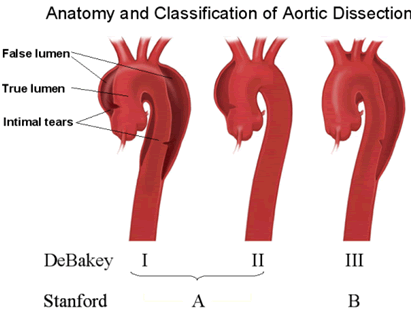 ExaminationNo diagnostic featuresBlood Pressure maybe increased>20 mmHg difference between arms significantUnequal pulses seen <40%Aortic valve incompetance 32% murmurHorner's syndromeSigns tamponadeSigns branch occlusion CVA/paraplegiaInvestiagtions: Need diagnostic if suspected Normal CXR unable Rule outTOE/spiral CT Ix of choice in EDMRI has role CXR multitude signs 12% normalCXR signsWidened mediatinum >8mm at carinaCalcium sign >5mm between intimal calcium and shadow outer wallNG/trachea deviated to rightDistortion Left main bronchusDouble density aortaPleural effusion (left)Blurred aortic knobECG may show LVH only 0.9-2.4% have ECG changes of AMI 10-40% some ischaemic features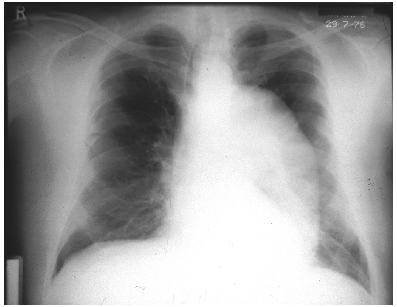 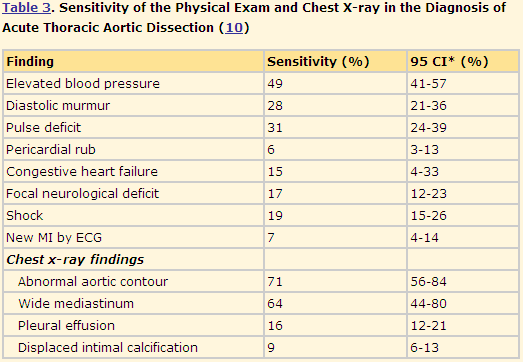 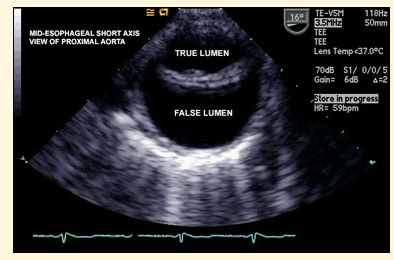 TOE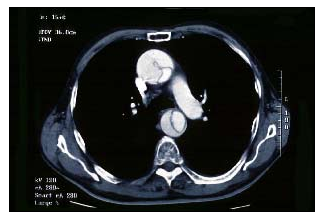 Intimal Flap ascending and descending aortaTreatmentReduce afterload and force of ventricualtr contraction aimB Blockers treatment of choiceAim HR 60-80 SBP 100-120Sodium nitropusside alternativeAlso GTN but may get reflex tachy so give B blocker as wellAnalgesiaIv access arterial lineSurgery Type AMedical Type B surgery if leaking/failure medical therapyOne year survival 50-70% Type A70% type B